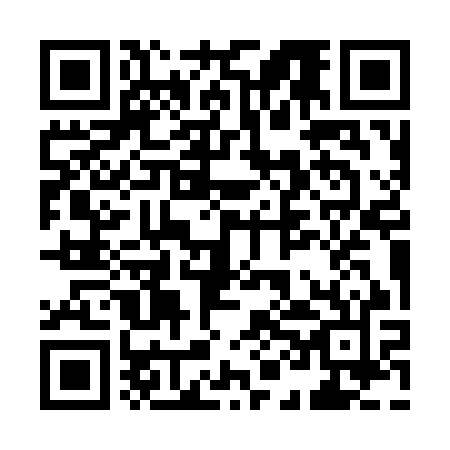 Prayer times for Goods Island, AustraliaWed 1 May 2024 - Fri 31 May 2024High Latitude Method: NonePrayer Calculation Method: Muslim World LeagueAsar Calculation Method: ShafiPrayer times provided by https://www.salahtimes.comDateDayFajrSunriseDhuhrAsrMaghribIsha1Wed5:256:3712:283:496:207:282Thu5:256:3712:283:496:207:283Fri5:256:3712:283:496:207:284Sat5:256:3712:283:496:197:275Sun5:256:3712:283:496:197:276Mon5:256:3712:283:496:197:277Tue5:256:3712:283:486:187:278Wed5:256:3812:283:486:187:279Thu5:256:3812:283:486:187:2610Fri5:256:3812:283:486:187:2611Sat5:256:3812:283:486:177:2612Sun5:256:3812:283:486:177:2613Mon5:256:3812:283:486:177:2614Tue5:256:3912:283:486:177:2615Wed5:256:3912:283:486:177:2616Thu5:266:3912:283:486:167:2617Fri5:266:3912:283:486:167:2618Sat5:266:3912:283:486:167:2619Sun5:266:4012:283:486:167:2620Mon5:266:4012:283:486:167:2621Tue5:266:4012:283:486:167:2622Wed5:266:4012:283:486:167:2623Thu5:266:4112:283:486:167:2624Fri5:276:4112:283:486:167:2625Sat5:276:4112:283:486:167:2626Sun5:276:4112:283:486:167:2627Mon5:276:4212:293:486:167:2628Tue5:276:4212:293:486:167:2629Wed5:286:4212:293:486:167:2630Thu5:286:4212:293:486:167:2631Fri5:286:4312:293:486:167:26